Lección 13: Usemos fracciones equivalentes para compararComparemos fracciones escribiendo fracciones equivalentes.Calentamiento: Observa y pregúntate: Parejas de números¿Qué observas? ¿Qué te preguntas?13.1: Parejas para compararEstas son unas parejas de fracciones que se organizaron en tres grupos. Marca la fracción mayor en cada pareja. Explica o muestra tu razonamiento.Grupo 1:   o     o  Grupo 2:   o     o  Grupo 3:   o     o  13.2: Nuevas parejas para compararEn cada caso, decide si la afirmación es verdadera o falsa. Prepárate para mostrar cómo lo sabes.Compara cada pareja de fracciones. Usa los símbolos ,  y  para hacer que cada afirmación sea verdadera.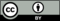 © CC BY 2021 Illustrative Mathematics®